План работы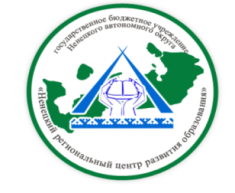 ГБУ НАО «Ненецкий региональныйцентр развития образования»на октябрь  2016 года                                                             В течение месяцаИ.о. директора   ГБУ НАО «НРЦРО»                                                Е.В. ХабароваДатаМероприятиеМесто проведения и времяОтветственный4.10Обучающий семинар для координаторов образовательных организаций по вопросам профилактики ПАВ по организации проведения добровольного социально-психологического анонимного тестирования обучающихся общего и профессионального образования НАО на предмет раннего выявления немедицинского потребления наркотических средств и психотропных веществ.Центр «ДАР»1500Вокуева Г.В.Зенина О.С.5.10Открытый урок в рамках образовательного проекта «Педагогическая мастерская»«Постановка игрового аппарата» (преподаватель Ружникова Е.С.)ГБУ ДО НАО «ДШИ г. Нарьян-Мара»10.00Ульяновская Н.Д.6.10Вебинар для учителей химии «Изменения контрольно-измерительных материалов (КИМ) в ЕГЭ»ГБУ НАО «НРЦРО»Лекционный зал 12.00Чайка А.П.6.10МО учителей «Тохолкода» («Учитель»), ведущих предметы «Родной язык», «Ненецкая культура» «Анализ итоговой контрольной работы по родному (ненецкому) языку в 4 классе»ГБУ НАО «НРЦРО»Кабинет № 713.30Талеева Л.Я.6.10МО педагогов дополнительного образования спортивной направленности «Организация спортивных праздников на базе организаций дополнительного образования спортивной направленности как фактор воспитания юных спортсменов»ГБУ НАО «НРЦРО»Лекционный зал11.00Шамов А.С.6.10Семинар по экологии «Управление экосистемами для целей смягчения изменений климата и адаптации к ним»ГБУ НАО «НРЦРО»Конференц- зал9.00-18.00Козицина О.Ю.Чайка А.П.6.10Заседание творческой группы «Олимпиада для дошкольников»ГБУ НАО «НРЦРО»Кабинет № 2413.30Владимирова А.Н.11.10МО  учителей-логопедов ОО НАО      «Употребление предлогов детьми с тяжёлыми нарушениями речи (ТНР)»Центр «ДАР»1100Безумова Н.В.12.10МО учителей химии «Совершенствование методики подготовки учащихся к итоговой аттестации. Анализ результатов ЕГЭ и ОГЭ»ГБУ НАО «НРЦРО»Лекционный зал 15.00Чайка А.П.12.10МО  педагогов-психологов ДОО НАО «Сохранение и укрепление психологического здоровья педагога-психолога»Центр «ДАР»1330Климина С.А.12.10МО преподавателей-организаторов ОБЖ «Организация практических занятий для обучающихся на уроках ОБЖ как одно из условий внедрения ФГОС ООО»ГБУ НАО «НРЦРО»Кабинет № 716.00Шамов А.С.13.10Вебинар для учителей биологии «Изменения контрольно-измерительных материалов (КИМ) в ЕГЭ»ГБУ НАО «НРЦРО»Конференц- зал12.00Чайка А.П.13.10Семинар для воспитателей «Жестокое обращение с детьми: определение, выявление, профилактика»ГБ ДОУ НАО «Детский сад «Росток»Зенина О.С.13.10МО воспитателей по изобразительной деятельности и специалистов по физическому развитию ДОО «Использование интегративного подхода в реализации художественно-эстетического развития детей дошкольного возраста в свете ФГОС ДО» Творческая гостиная «Взаимодействие педагогов физического и художественно-эстетического направлений»ГБ ДОУ НАО «Детский сад «Семицветик»13.15Владимирова А.Н.14.10Семинар для учителей физической культуры «Физическое развитие школьников (патологии опорно-двигательного аппарата), упражнения по коррекции для включения в уроки физической культуры»ГБОУ НАО «СШ № 1»16.00Шамов А.С.17.10Семинар для учителей физической культуры и ОБЖ «Внедрение комплекса ГТО в практику школьной жизни»ГБОУ НАО «СШ № 1»16.00Шамов А.С.17-18.10Семинар для преподавателей среднего профессионального образования, заместителей директоров по учебной работе, библиотекарей «Новые электронные решения для среднего профессионального образования: сетевые и облачные учебно-методические комплексы»ГБУ НАО «НРЦРО»Конференц- зал15.00Бороненко О.Н.18.10Модульный семинар для учителей эстетического цикла предметов и технологии    «Образовательные технологии новых стандартов. Технология активных методов обучения (АМО)»Занятие 2 «Активные методы начала образовательного мероприятия. Правила работы. Выявление ожиданий и опасений»ГБОУ НАО «СШ № 4»15.00Ульяновская Н.Д.18.10Семинар для педагогов «Жестокое обращение с детьми: определение, выявление, профилактика»ГБУ ДО НАО «Детская школа искусств п. Искателей»Зенина О.С.19.10Модульный семинар для воспитателей ДОО (направление «Познавательное развитие в свете ФГОС ДО») «Стандартизация дошкольного детства: разнообразие форм и интеграция образовательных областей образовательных организаций при равных стартовых возможностях»Занятие 3 «Логико-математические игры в работе со старшими дошкольниками»Занятие 4 «Формирование сенсорных эталонов у детей младшего дошкольного возраста»ГБ ДОУ НАО «ЦРР – детский сад «Солнышко»13.15Владимирова А.Н.19.10МО социальных педагогов ДОО «Организация работы психолого-медико-педагогического консилиума в ДОО»Центр «ДАР»1330Вокуева Г.В.19.10Модульный семинар для учителей естественнонаучного цикла предметов «Организация образовательного процесса в условиях реализации ФГОС ООО»Занятие 5 «ИКТ-компетентность педагога»ГБУ НАО «НРЦРО»Конференц- зал15.00Чайка А.П.Корельская Е.Ю.20.10Модульный семинар для воспитателей ДОО (направление «Познавательное развитие в свете ФГОС ДО») «Стандартизация дошкольного детства: разнообразие форм и интеграция образовательных областей образовательных организаций при равных стартовых возможностях»Занятие 5 «Формирование элементарных математических представлений (ФЭМП) по средствам индивидуализации» ГБ ДОУ НАО «ЦРР – детский сад «Аннушка»13.15Владимирова А.Н.20.10МО учителей начальных классов, реализующих АООП для обучающихся с задержкой психического развития в ОО НАО  «Аттестация учителей начальных классов, реализующих АООП для обучающихся с задержкой психического развития в общеобразовательных организациях. Вопросы и ответы»Центр «ДАР»1500Богданова Т.А.20.10МО руководителей кружка юных инспекторов движения «Проектный  метод обучения, как эффективный способ формирования у детей знаний и навыков по правилам дорожного движения»ГБУ НАО «НРЦРО»Конференц- зал15.00Канева Л.Б.20.10МО учителей начальной школы «Педагогическая мастерская по реализации ФГОС НОО» (из опыта работы)ГБОУ НАО «СШ № 4», конф. зал10.00 и 15.00Петухова М.С.20.10Модульный семинар для педагогов учреждений дополнительного образования детей «Организация работы экспертов регионального банка по проведению анализа результатов профессиональной деятельности педагогических работников организаций, осуществляющих образовательную деятельность»Занятие 3 «Оценка уровня квалификации педагогов на основе всестороннего анализа профессиональной деятельности аттестуемого с использованием разработанных критериев и методики оценки квалификации и уровня профессиональной компетентности педагогических работников при установлении первой (высшей) квалификационной категории»ГБУ НАО «НРЦРО»Конференц- зал10.00Хабарова К.А.20.10МО учителей физики «Анализ результатов ЕГЭ и ОГЭ. Актуальные вопросы подготовки к итоговой аттестации»ГБОУ НАО «СШ № 1» 15.00Чайка А.П.21.10МО учителей физической культуры «Вопросы теоретической подготовки по физической культуре как одно из условий подготовки к Всероссийской олимпиаде школьников по физической культуре»ГБУ НАО «НРЦРО»Конференц- зал15.30Шамов А.С.21.10МО  педагогов-психологов ОО НАО «Анализ реализации Национальной стратегии действий  в интересах детей на 2012-2017 гг. Гл.V «Создание системы защиты и обеспечения прав и интересов детей» Центр «ДАР»0900Зенина О.С.24.10МО классных руководителей «Психолого-педагогическая компетентность классного руководителя как основа успешного партнёрства с семьёй»ГБУ НАО «НРЦРО»Конференц- зал15.30Корельская Е.Ю.24.10Семинар для учителей русского языка и литературы «Подготовка учащихся к итоговому сочинению»ГБУ НАО «НРЦРО»Лекционный зал15.00Бороненко О.Н.25.10Модульный семинар для воспитателей ДОО (направление «Познавательное развитие в свете ФГОС ДО») «Стандартизация дошкольного детства: разнообразие форм и интеграция образовательных областей образовательных организаций при равных стартовых возможностях»Занятие 6 «Формирование представлений о составе числа у старших дошкольников»ГБ ДОУ НАО «Детский сад «Семицветик»13.15Владимирова А.Н.26.10Модульный семинар для педагогов учреждений дополнительного образования детей «Организация работы экспертов регионального банка по проведению анализа результатов профессиональной деятельности педагогических работников организаций, осуществляющих образовательную деятельность»Занятие 4 «Формирование аттестационного дела педагогического работника»ГБУ НАО «НРЦРО»Лекционный зал10.00Хабарова К.А.26.10Заседание Региональной школы молодого педагога «Культура речи молодого педагога. Самообразование как источник индивидуального роста педагога»ГБУ НАО «НРЦРО»Конференц-зал15.00Канева Л.Б.27.10МО преподавателей дополнительного образования детей художественной направленности «Организация и проведение учебного занятия в учреждениях дополнительного образования детей»ГБУ ДО НАО «ДДТ п. Искателей»10.00Петухова М.С.27.10МО  учителей-дефектологов ОО НАО «Взаимодействие учителя-дефектолога с семьями воспитанников в контексте реализации ФГОС ОО»Центр «ДАР»1100Богданова Т.А.27.10Модульный семинар для воспитателей ДОО (направление «Познавательное развитие в свете ФГОС ДО») «Стандартизация дошкольного детства: разнообразие форм и интеграция образовательных областей образовательных организаций при равных стартовых возможностях»Занятие 7 «Дидактические игры по сенсорному развитию детей дошкольного возраста с использованием регионального компонента»»ГБ ДОУ НАО «Детский сад «Ромашка»13.15Владимирова А.Н.27.10Заседание Главной аттестационной комиссии УО ДОК и С НАОГБУ НАО «НРЦРО»Лекционный зал14.00Хабарова К.А.27.10МО руководителей музеев общеобразовательных организаций «Сменные тематические выставки музея общеобразовательной организации»ГБОУ НАО «НСШ им. А.П. Пырерки», музей15.00Корельская Е.Ю.27.10МО учителей английского языка «Анализ результатов ЕГЭ и ОГЭ по английскому языку»ГБУ НАО «НРЦРО» Кабинет № 715.00Бороненко О.Н.28.10Семинар для педагогов дополнительного образования «Физическое развитие школьников (патологии опорно-двигательного аппарата), упражнения по коррекции для включения в уроки физической культуры»Учреждение Дополнительного образования спортивной направленности11.00Шамов А.С.31.10Модульный семинар для воспитателей ДОО (направление «Речевое развитие в свете ФГОС»)«Формы работы по речевому развитию детей в дошкольных образовательных организациях в соответствии с ФГОС ДО»Занятие 2 «Опыт создания программы по подготовке к обучению грамоте детей старшего дошкольного возраста»ГБ ДОУ НАО «ЦРР – детский сад «Солнышко»13.15Владимирова А.Н.31.10Выездное заседание творческой группы заместителей директоров по воспитательной работе «Опыт работы образовательных организаций по воспитательной работе. Организация занятости школьников в период школьных каникул»ГБОУ НАО «СШ п. Красное»11.00Канева Л.Б.31.10МО воспитателей учреждений интернатного типа «Профилактика правонарушений»ГКОУ НАО «НСКШИ»   10.00Корельская Е.Ю.МероприятиеМесто проведения и времяОтветственныйШкольный этап Всероссийской олимпиады школьниковОбразовательные организацииоктябрьЕрмаков А.В.Окружная олимпиада выпускников начальной школы по русскому языкуГБУ НАО «НРЦРО»19 октябряПетухова М.С.Окружная олимпиада выпускников начальной школы по математикеГБУ НАО «НРЦРО»25 октябряПетухова М.С.Школьный этап региональной олимпиады по краеведениюОбщеобразовательные организации20 октябряТалеева Л.Я.Школьный этап региональной олимпиады по родному (ненецкому) языкуОбщеобразовательные организации27 октябряТалеева Л.Я.Межрегиональная олимпиада по краеведениюОбщеобразовательные организации28 октябряТалеева Л.Я.Курсы повышения квалификации по подготовке граждан, выразивших желание стать опекунами или попечителями несовершеннолетних граждан либо принять детей, оставшихся без попечения родителей в семью (Школа приемных родителей)Центр «ДАР»24 – 30 октября1400 - 1900Вокуева Г.В.Региональный конкурс детского творчества для учащихся начальной школы «Дружат дети всей Земли», посвященный Году народного единства в НАОГБУ НАО «НРЦРО»Конференц-зал     27 октября – подведение итоговПетухова М.С.Творческий конкурс для учащихся начальной школы «телевизор – мой друг, телевизор – мой враг»ГБУ НАО «НРЦРО»Октябрь-ноябрьПетухова М.С.Окружной конкурс для педагогов общеобразовательных организаций «Мой туристический маршрут по НАО»ГБУ НАО «НРЦРО»Октябрь-ноябрьЧайка А.П.Фотоконкурс для классных руководителей «КЛАССное фото»ГБУ НАО «НРЦРО»ОктябрьКорельская Е.Ю.Всероссийский заочный конкурс программ по предмету (дисциплине) «Физическая культура» для учителей физической культурыГБУ НАО «НРЦРО»ОктябрьШамов А.С.Литературный конкурс для учащихся 5-9 классовГБУ НАО «НРЦРО»ОктябрьБороненко О.Н.Региональный конкурс «Образ матери в русской литературе»ГБУ НАО «НРЦРО»ОктябрьБороненко О.Н.Всероссийская просветительская акция «Большой этнографический диктант»ГБУ НАО «НРЦРО»4 октябряБороненко О.Н.Театральный кружок «Солнышко» для детей специального класса ГКОУ НАО «НСКШИ»ГКОУ НАО «Ненецкая специальная (коррекционная) школа-интернат» 4,11,18, 25 октябряВокуева Г.В.Нецвитай Е.С.Реализация дополнительной образовательной программы «Школа Юного психолога»Центр «ДАР» октябрь1600Канева Т.В.Зенина О.С.Программа просвещения родителей по вопросам детской психологии и педагогики «Семья НАО – компетентная семья»ГБУ НАО «НРЦРО»Конференц-зал     1800Богданова Т.А.Организация и проведение информационно-разъяснительной работы с обучающимися и родителями, направленной на привлечение их к участию в тестировании, в образовательных организациях НАОобразовательные организацииоктябрьВокуева Г.В.Стационарные и выездные заседания психолого-медико-педагогическая комиссии (по отдельному плану)Центр «ДАР»,образовательные организации НАОоктябрьБезумова Н.В.Коротких Ю.С.Богданова Т.А.Климина С.А.Консультирование родителей (законных представителей) по вопросам обучения, развития и воспитания детейЦентр «ДАР»октябрьСпециалистыИндивидуальные коррекционно-развивающие занятия с детьми педагога-психолога, учителя-логопеда, учителя-дефектологаЦентр «ДАР»октябрьКанева Т.В.Селиверстова  Л.М.Нецвитай Е.С.Информационно-просветительская работа с населением в области предупреждения и коррекции недостатков в физическом и (или) психическом развитии и (или) отклонений в поведении детейобразовательные организации (по запросу)Специалисты